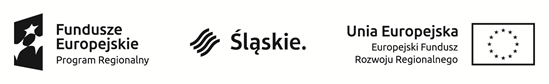 Numer sprawy ZP.271.14.2021.					                         Załącznik nr 1 do SWZF O R M U L A R Z    O F E R T O W YNazwa i siedziba Wykonawcy	     albo        Imię i nazwisko, adres zamieszkania i adres Wykonawcy............................................................................................................................................................................... Nr telefonu ...........................................................................................................................Regon:......................................................................... NIP:....................................................................Województwo............................................................... Powiat.................................................................E-mail do porozumiewania się stron w postępowaniu:..........................@.........................Osoba do kontaktów ze strony Wykonawcy…………………………………………………………………..Dla:Gminy Bieruńreprezentowanej przez Burmistrza BieruniaNawiązując do ogłoszenia o zamówieniu zamieszczonego w Biuletynie Zamówień Publicznych na realizację zamówienia publicznego ZP.271.14.2021 w trybie podstawowym na podstawie art. 275 pkt 2 pod nazwą: „Modernizacja energetyczna budynków użyteczności publicznej w Gminie Bieruń”, oferujemy realizację przedmiotowego zamówienia zgodnie z SWZ :Zadanie nr 1:  Budynek przy ul. Warszawskiej 292 w Bieruniu Oferowana cena:Zadanie nr 2: Budynek socjalny i dom dziennego pobytu osób starszych przy ul. Chemików 139 w Bieruniu1.Oferowana cena:Zadanie nr 3: Budynek mieszkalny wielorodzinny  przy ul. Wawelskiej 31 w Bieruniu1.Oferowana cena:Zadanie nr 4: Budynek przedszkola się przy ul. Kamiennej 17 w Bieruniu1.Oferowana cena:Zadanie nr 5: Budynek Szkoły Podstawowej nr 1 wraz z oddziałami integracyjnymi (byłego Gimnazjum nr 2) ul. Licealna 17 a.1.Oferowana cena:Poniższe oświadczenia  dotyczą każdego z zadań (części),  na które Wykonawca złożył ofertę cenową. (Jeżeli Wykonawca w sposób odmienny oferuje warunki  w zakresie dot. pkt.2-6 w stosunku do poszczególnych zadań , obowiązany jest to zawrzeć  odpowiednio pod tabelą danego zadania).Oświadczam, że okres gwarancji i rękojmi za wady obejmuje cały przedmiot zamówienia i  wynosi …………………… miesięcy licząc od dnia odbioru końcowego.(*proszę uzupełnić wpisując odpowiednio jedną z liczb: 36,48,60,72).Oświadczam, że termin usunięcia wad, o którym mowa w § 12 ust. 5 lit.b) projektowanych postanowień umowy  wynosi: do ……………….  dni roboczych od daty zgłoszenia przez Zamawiającego.  (*proszę uzupełnić wpisując odpowiednio jedną z liczb: 7,10,14).Oświadczam, że przedmiot zamówienia wykonamy:siłami własnymi bez zatrudnienia podwykonawców *(*niepotrzebne skreślić) siłami własnymi poza zakresem wskazanym w poniższych punktach.* (*niepotrzebne skreślić).Informacje dotyczące podwykonawców będących podmiotami, na których zasoby powołuje się Wykonawca w celu potwierdzenia, że nie podlega wykluczeniu oraz spełnia warunki w postępowaniu (jeżeli dotyczy) UWAGA: patrz warunki wskazane w pkt.IV.2 SWZ W przypadku nie wykazania podmiotu, Wykonawca samodzielnie będzie wykazywał spełnienie warunków udziału w postępowaniu oraz nie będzie polegał na zasobach je udostępniających       (należy załączyć zobowiązanie tego podmiotu)     Informacje dotyczące podwykonawców niebędących podmiotami, na których zasoby powołuje się Wykonawca:UWAGA: patrz warunki wskazane w pkt.IV.2 SWZ .Informujemy, że Wykonawca jest (proszę zaznaczyć wstawiając odpowiednio znak ”X” ) :mikroprzedsiębiorstwem:     małym przedsiębiorstwem:   średnim przedsiębiorstwem:   jednoosobowa działalność gospodarcza:   osoba fizyczna nieprowadząca działalności:   inny rodzaj działalności  W przypadku podmiotów występujących wspólnie wymaganą informację należy podać w odniesieniu do lidera.  Mikroprzedsiębiorstwo: przedsiębiorstwo, które zatrudnia mniej niż 10 osób i którego roczny obrót lub roczna suma bilansowanie przekracza 2 milionów EUR. Małe przedsiębiorstwo: przedsiębiorstwo, które zatrudnia mniej niż 50 osób i którego roczny obrót lub roczna suma bilansowa nie przekracza 10 milionów EUR. Średnie przedsiębiorstwa: przedsiębiorstwa, które nie są mikroprzedsiębiorstwami ani małymi przedsiębiorstwami i które zatrudniają mniej niż 250 osób i których roczny obrót nie przekracza 50 milionów EUR lub roczna suma bilansowa nie przekracza 43 milionów EUR.Oświadczamy, że wypełniliśmy obowiązki informacyjne przewidziane w art. 13 lub art. 14 RODO wobec osób fizycznych, od których dane osobowe bezpośrednio lub pośrednio pozyskaliśmy 
w celu ubiegania się o udzielenie zamówienia publicznego w niniejszym postępowaniu1.Informacja dot. możliwości uzyskania oświadczeń i dokumentów.Na podstawie § 13 ust. 2 Rozporządzenia Ministra Rozwoju, Pracy i Technologii z dnia 23 grudnia 2020 r.                     w sprawie podmiotowych środków dowodowych oraz innych dokumentów lub oświadczeń, jakich może żądać zamawiający od wykonawcy (Dz. U. z 2020 r. poz. 2415) wskazuję dane bezpłatnych i ogólnodostępnych baz danych, umożliwiające dostęp do odpisu lub informacji z Krajowego Rejestru Sądowego, Centralnej Ewidencji i Informacji o Działalności Gospodarczej lub innego właściwego rejestru:…………………………………………………………………………………………………………………………………………………………..Osoby uprawnione do reprezentowania Wykonawcy w przedmiotowym postępowaniu:…………………………………………………………………………………………………………………………………………………………………..Załącznikami do niniejszej oferty, stanowiącymi integralną jej część są:(numerowany wykaz załączników wraz z tytułami)................................................................Data……………….                                          ……………………………………………………………….		plik należy podpisać kwalifikowanym podpisem elektronicznym, podpisem zaufanym lub podpisem  osobistym osoby uprawnionej do reprezentowania  wykonawcy------------------------------------ Rozporządzenie Parlamentu Europejskiego i Rady (UE) 2016/679 z dnia 27 kwietnia 2016 r. w sprawie ochrony osób fizycznych w związku z przetwarzaniem danych osobowych i w sprawie swobodnego przepływu takich danych oraz uchylenia dyrektywy 95/46/WE (ogólne rozporządzenie o ochronie danych) (Dz. Urz. UE L 119 z 04.05.2016, str. 1).W przypadku gdy wykonawca nie przekazuje danych osobowych innych niż bezpośrednio jego dotyczących lub zachodzi wyłączenie stosowania obowiązku informacyjnego, stosownie do art. 13 ust. 4 lub art. 14 ust. 5 RODO treści oświadczenia wykonawca nie składa (usunięcie treści oświadczenia np. przez jego wykreślenie).Numer sprawy ZP.271.14.2021.						Załącznik Nr 2 do SWZZamawiający:Gmina Bieruńul. Rynek 1443-150 BIERUŃWykonawca:………………………………………………(pełna nazwa/firma, adres, 
w zależności od podmiotu: NIP/PESEL, KRS/CEiDG)reprezentowany przez:…………………………………………………(imię, nazwisko, stanowisko/podstawa do reprezentacji)Oświadczenie wykonawcyskładane na podstawie art. 125 ust. 1 ustawy z dnia 11 września 2019 r.Prawo zamówień publicznych (dalej jako: ustawa Pzp)DOTYCZĄCE PRZESŁANEK WYKLUCZENIA Z POSTĘPOWANIANa potrzeby postępowania o udzielenie zamówienia publicznego pn. „Modernizacja energetyczna budynków użyteczności publicznej w Gminie Bieruń”, prowadzonego przez Gminę Bieruń, oświadczam, co następuje:OŚWIADCZENIE DOTYCZĄCE WYKONAWCY:Oświadczam, że nie podlegam wykluczeniu z postępowania na podstawie art. 108 ust. 1 ustawy Pzp.Oświadczam, że nie podlegam wykluczeniu z postępowania na podstawie art. 109 ust.1 pkt 4 ustawy Pzp.Oświadczam*, że zachodzą w stosunku do mnie podstawy wykluczenia z postępowania na podstawie art. ……………………………...ustawy Pzp. (*należy podać mającą zastosowanie podstawę wykluczenia spośród wymienionych w 108 ust. 1 pkt 1, 2 i 5 lub art. 109 ust. 1 pkt 4 ustawy Pzp, jeżeli nie dotyczy należy skreślić).Jednocześnie oświadczam, że w związku z ww. okolicznością, na podstawie art. 110 ust. 2 ustawy Pzp podjąłem następujące środki naprawcze (jeżeli nie dotyczy należy skreślić): ………………… ………………………..DOTYCZĄCE SPEŁNIANIA WARUNKÓW UDZIAŁU W POSTĘPOWANIUOświadczam, że spełniam warunki udziału w postępowaniu określone przez Zamawiającego w punkcie IV SWZ.OŚWIADCZENIE DOTYCZĄCE PODANYCH INFORMACJI:Oświadczam, że wszystkie informacje podane w powyższych oświadczeniach są aktualne i zgodne 
z prawdą oraz zostały przedstawione z pełną świadomością konsekwencji wprowadzenia zamawiającego w błąd przy przedstawianiu informacji.Data………………………                                       ……………………………………………………………….		plik należy podpisać kwalifikowanym podpisem elektronicznym, podpisem zaufanym lub podpisem  osobistym osoby uprawnionej do reprezentowania  wykonawcyNumer sprawy ZP.271.14.2021.						Załącznik Nr 3 do SWZOŚWIADCZENIE O BRAKU PRZYNALEŻNOŚCI BĄDŹ PRZYNALEŻNOŚCI DO TEJ SAMEJ GRUPY KAPITAŁOWEJ Na potrzeby postępowania o udzielenie zamówienia publicznego pn. „Modernizacja energetyczna budynków użyteczności publicznej w Gminie Bieruń” , prowadzonego przez Gminę Bieruń, oświadczam, co następuje:ja /my* niżej podpisany /i* ................................................................................................................................................................................................................................................reprezentując Wykonawcę*.....................................................................................................oświadczam/my*, że Wykonawca (należy zaznaczyć właściwy kwadrat): nie należy do tej samej grupy kapitałowej, w rozumieniu ustawy z dnia 16 lutego 2007 r. o ochronie konkurencji i konsumentów (t. j. Dz. U. z 2020 r. poz. 1076 z późn. zm.) w stosunku do Wykonawców, którzy złożyli odrębne oferty w niniejszym postępowaniu o udzielenie zamówienia publicznego. należy do tej samej grupy kapitałowej, w rozumieniu ustawy z dnia 16 lutego 2007 r. o ochronie konkurencji i konsumentów (t. j. Dz. U. z 2020 r. poz. 1076 z późn. zm.), z innym Wykonawcą, który złożył odrębną ofertę w niniejszym postępowaniu o udzielenie zamówienia publicznego:1)………………………………………………………………………………………………2)………………………………………………………………………………………………Jednocześnie przekładam następujące dokumenty lub informacje potwierdzające przygotowanie oferty niezależnie od innego Wykonawcy należącego do tej samej grupy kapitałowej:1)………………………………………………………………………………………………2)………………………………………………………………………………………………Data………………….                                                      ……………………………………………………………….		plik należy podpisać kwalifikowanym podpisem elektronicznym, podpisem zaufanym lub podpisem  osobistym osoby uprawnionej do reprezentowania  wykonawcy* Niepotrzebne skreślić lub pominąć.** W przypadku konsorcjum oświadczenie składa każdy z WykonawcówNumer sprawy ZP.271.14.2021.						              Załącznik Nr 4 do SWZWykonawcy wspólnie ubiegający się o udzielenie zamówienia: 1. Wykonawca:……………………………………………(pełna nazwa/firma, adres, 
w zależności od podmiotu: NIP/PESEL, KRS/CEiDG)2.Wykonawca:………………………………………………(pełna nazwa/firma, adres, w zależności od podmiotu: NIP/PESEL, KRS/CEiDG)OŚWIADCZENIEJako podmiot występujący wspólnie  przy realizacji zamówienia „Modernizacja energetyczna budynków użyteczności publicznej w Gminie Bieruń”  wykonamy niżej wskazane rodzaje usług/robót*:Oświadczamy, że warunek w zakresie wymaganego dysponowania osobami z uprawnieniami spełniają następujący Wykonawcy tworzący podmiot wspólny:Data……             ……………………………………………….		   Plik należy podpisać kwalifikowanym podpisem elektronicznym, podpisem zaufanym lub podpisem  osobistym osoby uprawnionej do reprezentowania  wykonawcy* Wykonawcy wspólnie ubiegający się o udzielenie zamówienia wskazują, które usługi/roboty wykonają poszczególni Wykonawcy występujący wspólnie .Oświadczenie składa każdy  WykonawcaNumer sprawy ZP.271.14.2021.						Załącznik Nr 5 do SWZ OŚWIADCZENIE -  ZOBOWIĄZANIE PODMIOTU O ODDANIU NIEZBĘDNYCH ZDOLNOŚCI i/lub SYTUACJINa potrzeby postępowania o udzielenie zamówienia publicznego pn. „Modernizacja energetyczna budynków użyteczności publicznej w Gminie Bieruń”, prowadzonego przez Gminę Bieruń:Oświadczamy, że na podstawie art. 118 ustawy Prawo zamówień publicznych podmiot, który reprezentuję:……………………………………………………………………………… zobowiązuję się do udostępnienia swoich zdolności lub sytuacji Wykonawcy …………………………………….( podać nazwę Wykonawcy). tj.:Zdolności techniczne tj. …….. i będzie brał udział w realizacji zamówienia w charakterze podwykonawcy oraz  będzie realizował część zamówienia tj………………………..Zdolności zawodowe tj. …….. i będzie brał udział w realizacji zamówienia w charakterze podwykonawcy oraz  będzie realizował część zamówienia tj………………………..Jeżeli dotyczy – podać imię i nazwisko, funkcja lub zakres wykonywanych czynności………..Sytuację finansową lub ekonomiczną tj. ……….w wysokości ….zł i będzie brał udziału w realizacji zamówienia ………..		na okres korzystania z nich przy wykonaniu zamówienia pn.   	     …………………………………………………………………………………………………………………2. Oświadczam, że:Charakter stosunku jaki będzie łączył Wykonawcę z podmiotem, który reprezentuję to:……………………………………………..………….. (np. umowa cywilno –prawna, umowa o współpracy).Zakres dostępnych Wykonawcy zasobów:…………………………………………………………………………………….Sposób i okres udostępnienia Wykonawcy  i wykorzystania przez niego zasobów przy wykonaniu zamówienia:…………………………………………………………………………………………………………………………………Sposób wykorzystania zdolności zawodowych podmiotu, który reprezentuję przez Wykonawcę przy wykonaniu zamówienia będzie polegał na……………………….(np. bezpośredni udział w części zamówienia dot.……………..     jako podwykonawstwo).Udostępniona sytuacja finansowa lub ekonomiczna będzie do dyspozycji Wykonawcy umożliwiając mu realne jego wykorzystanie przez cały okres realizacji przedmiotu zamówieniaPodmiot, który reprezentuję realizuje roboty budowlane do których  zdolności techniczne i/ zawodowe są niezbędne.Podmiot, który reprezentuję będzie solidarnie odpowiadał z Wykonawcą któremu udostępniona została sytuacja finansowa lub ekonomiczna za szkodę poniesioną przez Zamawiającego powstała wskutek nieudostępnienia tych zasobów.3. W celu udowodnienia, że ww. Wykonawca będzie dysponował zasobami mu udostępnionymi w sposób umożliwiającym należyte wykonanie zamówienia publicznego oraz oceny, że stosunek łączący podmiot który reprezentuję z Wykonawcą gwarantuje rzeczywisty dostęp do zasobów mu udostępnionych przedkładam niżej wymienione dokumenty:…………………………….(np. umowy, poświadczenia).Data…………………………..                                      ……………………………………………………………….		  plik należy podpisać kwalifikowanym podpisem elektronicznym, podpisem zaufanym lub podpisem  osobistym osoby uprawnionej do reprezentowania  wykonawcyNumer sprawy ZP.271.14.2021.						Załącznik Nr 6 do SWZNa potrzeby postępowania o udzielenie zamówienia publicznego pn. „Modernizacja energetyczna budynków użyteczności publicznej w Gminie Bieruń”, prowadzonego przez Gminę Bieruń przedkładam:WYKAZ  OSÓBSKIEROWANYCH PRZEZ WYKONAWCĘ DO REALIZACJI  PRZEDMIOTOWEGO ZAMÓWIENIA PUBLICZNEGO W SZCZEGÓLNOŚCI ODPOWIEDZIALNYCH ZA KIEROWANIE ROBOTAMI WRAZ Z INFORMACJAMI NA TEMAT ICH KWALIFIKACJI ZAWODOWYCH, UPRAWNIEŃ, A TAKŻE ZAKRESU WYKONYWANYCH PRZEZ NICH CZYNNOŚCI ORAZ INFORMACJĄ O PODSTAWIE DYSPONOWANIA TYMI OSOBAMI.W załączeniu przedkładam kopię w/w uprawnień.Data……                                                                              ……………………………………………….		                        Plik należy podpisać kwalifikowanym podpisem elektronicznym, podpisem zaufanym lub podpisem  osobistym osoby uprawnionej do reprezentowania  wykonawcyLPELEMENT SKŁADOWYNETTO ZŁVAT %WARTOŚĆ VAT ZŁBRUTTO ZŁ 1. CENA OFERTOWAdokumentacji projektowej(wartość nie może przekroczyć 5 % sumarycznej kwoty zamówienia netto)232.CENA OFERTOWAnadzorów autorskich233. CENA OFERTOWA robót budowlanych23RAZEM CENA OFERTOWA(suma poz.1-3)RAZEM CENA OFERTOWA(suma poz.1-3)----------------LPELEMENT SKŁADOWYNETTO ZŁVAT %WARTOŚĆ VAT ZŁBRUTTO ZŁ 1. CENA OFERTOWAdokumentacji projektowej(wartość nie może przekroczyć 5 % sumarycznej kwoty zamówienia netto)232.CENA OFERTOWAnadzorów autorskich233. CENA OFERTOWA robót budowlanych8RAZEM CENA OFERTOWA(suma poz.1-3)RAZEM CENA OFERTOWA(suma poz.1-3)----------------LPELEMENT SKŁADOWYNETTO ZŁVAT %WARTOŚĆ VAT ZŁBRUTTO ZŁ 1. CENA OFERTOWAdokumentacji projektowej(wartość nie może przekroczyć 5 % sumarycznej kwoty zamówienia netto)232.CENA OFERTOWAnadzorów autorskich233. CENA OFERTOWA robót budowlanych8RAZEM CENA OFERTOWA(suma poz.1-3)RAZEM CENA OFERTOWA(suma poz.1-3)----------------LPELEMENT SKŁADOWYNETTO ZŁVAT %WARTOŚĆ VAT ZŁBRUTTO ZŁ 1. CENA OFERTOWAdokumentacji projektowej(wartość nie może przekroczyć 5 % sumarycznej kwoty zamówienia netto)232.CENA OFERTOWAnadzorów autorskich233. CENA OFERTOWA robót budowlanych23RAZEM CENA OFERTOWA(suma poz.1-3)RAZEM CENA OFERTOWA(suma poz.1-3)----------------LPELEMENT SKŁADOWYNETTO ZŁVAT %WARTOŚĆ VAT ZŁBRUTTO ZŁ 1. CENA OFERTOWAdokumentacji projektowej(wartość nie może przekroczyć 5 % sumarycznej kwoty zamówienia netto)232.CENA OFERTOWAnadzorów autorskich233. CENA OFERTOWA robót budowlanych23RAZEM CENA OFERTOWA(suma poz.1-3)RAZEM CENA OFERTOWA(suma poz.1-3)----------------Lp.Części zamówienia, których wykonanie zamierza się powierzyć podwykonawcomNazwy (firmy) podwykonawców1.Lp.Części zamówienia, których wykonanie zamierza się powierzyć podwykonawcomNazwy (firmy) podwykonawców(jeżeli są wiadome na etapie składania oferty)1. Lp.Nazwy wszystkich Wykonawców, spośród Wykonawcówwspólnie ubiegających się o udzielenie zamówieniaRODZAJ USŁUGI/ ROBOTY, która zostanie wykonana przez wskazanego Wykonawcę 1.    2.Lp.Nazwa Wykonawcy wykazującego spełnienie warunku  (wymóg min. patrz pkt IV.2.4.1 SWZ)  Wskazanie zakresu w jakim Wykonawca spełnia ten warunek  1.2.Imię i nazwiskoKwalifikacje zawodowedot. posiadania uprawnień Zakres wykonywanych czynności przy  realizacji   przedmiotowego zamówieniaPodstawa dysponowania (umowa o pracę, umowa zlecenie) wpisać:zasoby własne lub zasoby innych podmiotów…………………….…………………….uprawnienia do kierowania robotami budowlanymi w specjalności konstrukcyjno-budowlanej bez ograniczeń    nr uprawnień………..Kierownik budowyzasoby własneumowa o pracę…………………….…………………….uprawnienia do projektowania w specjalności architektonicznej bez ograniczeń   nr uprawnień………..Koordynator robót projektowychzasoby własneumowa o pracę